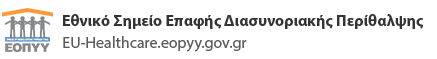 ACCESSIBILITY STATEMENTThis accessibility statement applies to the website https://www.eu-healthcare.eopyy.gov.gr. SECTION 1The National Organization for the Provision of Health Services (EOPYY) and the Hellenic National Contact Point for Cross-Border Healthcare commit to make the website: https://www.eu-healthcare.eopyy.gov.gr  accessible, in accordance with the provisions of Law 4727/2020 (Government Gazette, Series I, No 184/2020), Chapter VIII ‘Digital accessibility (transposition of the Directive (EU) 2016/2102 of the European Parliament and of the Council, of 26 October 2016 on the accessibility of websites and mobile applications of public sector bodies)’. Conformance statusThe website https://www.eu-healthcare.eopyy.gov.gr fully complies with the current harmonised European standard EN 301549 v3.2.1 (2021-03) (WCAG 2.1/Level AA).This statement was drawn up on 12-12-2023. The actual assessment of the website’s compliance with the requirements of Directive (EU) 2016/2102 was realized by means of self-assessment carried out by the public sector body using the Access Monitor Accessibility Validator.Feedback optionsAccording to the provisions of Law 4727/2020 (Government Gazette, Series I, No 184/2020), Article 45, any interested party has the right to submit comments or a request for information on the accessibility status or a request for missing information.Such requests shall be submitted to the Greek National Contact Point for Cross-border Healthcare electronically to the e-mail address: ncp_gr@eopyy.gov.gr  or by post to the address Apostolou Pavlou 12, GR-15123 Marousi. The EOPYY-service responsible for accessibility issues and handling requests submitted through the feedback mechanism: Directorate for International Insurance Relations EOPYYAdministrative processThe competent service of the National Organization for the Provision of Health Services (EOPYY) shall reply to the person concerned in an appropriate manner within 5 business days. In the event of an unsatisfactory response to the information or request, the person concerned is entitled to address the competent institutional authorities, i.e.  by submitting a relevant report to the Ombudsman. SECTION 2Activation of  the Accessibility MenuThe accessibility menu of https://www.eu-healthcare.eopyy.gov.gr  can be activated by clicking on the accessibility menu icon displayed at the corner of the page. After you activate the accessibility menu, wait a while for the whole accessibility menu to load. Eu-healthcare.eopyy.gov.gr continues its efforts to systematically improve the accessibility of the website in the belief that it is our collective moral obligation to allow unhindered and accessible use for those of us who have a disability. With regard to improving and restoring accessibility problems, we regularly scan eu- healthcare.eopyy.gov.gr with the Access Monitor Accessibility Scanner to identify and correct any possible accessibility barriers on the website. Despite our efforts to make all pages and content on eu-healthcare.eopyyy.gov.gr fully accessible, some content may not yet be fully adapted to the strictest accessibility standards.